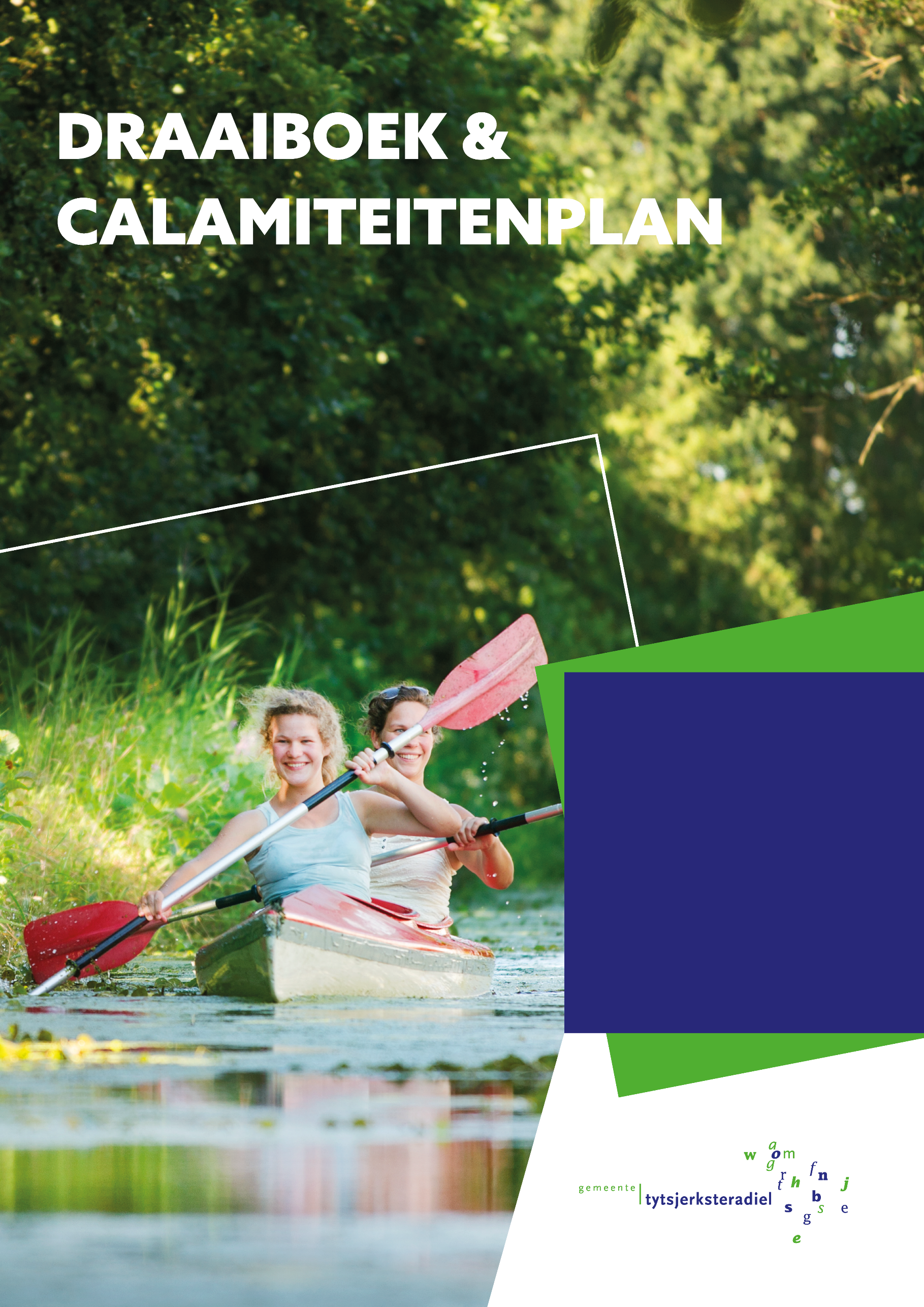 InhoudsopgaveHoofdstuk 1 – Inleiding	4Hoofdstuk 2 – Beschrijving van het evenement	52.1	Algemene gegevens	52.2	Programma	52.3	Toestemming gebruik grond (indien van toepassing)	52.4	Situatieschets	52.5 	Personeel	6Hoofdstuk 3 – Contactgegevens tijdens evenement	7Hoofdstuk 4 – Beveiliging	84.1	Beveiligingsorganisatie (invullen indien van toepassing) (indien intern binnen de organisatie geregeld wordt, deze betreffende gegevens invullen)	84.2 Huisregels	9Hoofdstuk 5 – Verkeer en vervoer	105.1	Verkeersstromen, -maatregelen en bebording	105.2	Tijden en locaties wegafsluitingen (invullen indien van toepassing)	105.3	Invloed wegafsluitingen op openbaar vervoer (invullen indien van toepassing)	10Hoofdstuk 6 – Geneeskundige hulpverlening	116.1	Inzet EHBO	116.2	Inzet Ambulance	11Hoofdstuk 7 – Brandveiligheid	127.1	Algemeen	127.2	Vuurwerk	12Hoofdstuk 8 – Overige aspecten	138.1	Sanitaire voorzieningen	138.2	Kermisattracties	148.3	Horeca	148.4	Communicatie	14Hoofdstuk 9 – Scenario’s	159.1	Inleiding	159.2	Crowdmanagement (indien van toepassing op uw evenement)	159.3	Ontruiming	169.4	Scenario Ordeverstoring	169.5	Scenario Ongeval	169.6	Scenario Brand	179.7	Extreme weersomstandigheden	179.8	Verkeersopstoppingen	17Bijlage 1	Opbouwschema	18Bijlage 2	Programma	19Bijlage 3	Maatregelen brandveiligheid	20Bijlage 4	Bereikbaarheid en toegankelijkheid	21Bijlage 5	Plattegrondtekeningen	22Hoofdstuk 1 – Inleiding  Voor het evenement <naam evenement> op <datum> heeft <naam organisator> dit draaiboek opgesteld. Het document is een weergave van de gemaakte afspraken en getroffen maatregelen van de organisator ten aanzien van de veiligheid tijdens het evenement. De organisator is zich ervan bewust dat de maatregelen die in dit calamiteitenplan zijn opgenomen niet uitputtend zijn. De organisator blijft altijd verantwoordelijk voor de veiligheid van de bezoekers en een ordelijk verloop van het evenement, ook als de gebeurtenis niet in dit plan is voorzien.De organisator <naam> stelt zichzelf ten doel boven alles de veiligheid van publiek, medewerkers, omstanders en publieke eigendommen na te streven. Daartoe is op locatie de directe leiding in handen van <naam en functie leidinggevende organisator>. Deze onderhoudt alle contacten met de verschillende faciliterende bedrijven (techniek, catering, etc.), met de hulpdiensten en de gemeente.Hoofdstuk 2 – Beschrijving van het evenement2.1	Algemene gegevensDatum evenement: <invullen datum>Organisator evenement: <invullen naam organisator>Naam evenement: <invullen naam evenement> 

Contactpersoon met telefoonnummer: <invullen>Korte omschrijving evenement: <omschrijven evenement>Locatie evenemententerrein: <invullen locatie>Plaats evenement: <invullen plaats>Aantal bezoekers per dag/avond: <invullen aantal bezoekers per dag/avond>2.2	ProgrammaHet programma ziet er als volgt uit: <opstellen overzicht van activiteiten, evenementenlocaties, routes, programmering incl. artiesten e.d.>De volledige uitwerking van dit programma in bijlage 2 toevoegen. Daarin staan de begin- en eindtijden van activiteiten en muziek (live- en mechanische muziek) per dag beschreven.2.3	Toestemming gebruik grond (indien van toepassing)Toevoegen als bijlage.2.4	SituatieschetsTijdens de opbouw van het feestterrein ligt dit draaiboek met calamiteitenplan met een situatieschets ter inzage voor iedereen in ……………………. <bijv. in een personeelsunit, het verkooppunt van de consumptiemunten enz.>. Punten die op de situatieschets staan zijn:• De plaats van de tent met afmetingen erbij• De plaats van de EHBO middelen• De plaats van de brandblussers• De nooduitgangen• De verzamelplaats bij ontruiming• De route voor de hulpverleningsdiensten• De hoofdafsluiters van water en elektriciteit• De standplaats van de aggregaten2.5 	PersoneelAan de vrijwilligers van het ………….……… <naam feest> wordt mondeling instructies gegeven tijdens een vergadering georganiseerd door de organisatie. Tijdens deze vergadering worden de taken verdeeld en wordt de volgende informatie en instructies gegeven: <aanvullen>Hoofdstuk 3 – Contactgegevens tijdens evenement<Als er gewerkt wordt met een portofoon verbinding, dan ook het communicatieschema hier bijvoegen>Hoofdstuk 4 – BeveiligingLet op: Bij incidenten die het niveau van de beveiligingsorganisatie overstijgen treedt de politie op, hierbij eventueel ondersteund door de beveiligingsorganisatie.4.1	Beveiligingsorganisatie (invullen indien van toepassing) (indien intern binnen de organisatie geregeld wordt, deze betreffende gegevens invullen)<Naam organisator> is als hoofdorganisator verantwoordelijk voor een veilig en ongestoord verloop van het evenement. Daartoe heeft <naam organisator> zelf maatregelen getroffen. De maatregelen hebben betrekking op diverse veiligheidsaspecten, die hieronder zijn toegelicht.Het toezicht op het terrein is in eerste instantie in handen van <naam beveiliging>. Dit bedrijf is in bezit van een vergunning verleend door ministerie van Justitie, op grond van Wet Particuliere beveiligingsorganisaties en recherchebureaus <beveiligingsnummer>. Personeel zal bij de uitvoering van de werkzaamheden gekleed gaan in gepaste en herkenbare kleding, met op de jas een duidelijk ‘V’ teken.Het beveiligingspersoneel wordt ingezet om tussen het publiek te surveilleren. Zij registreert eventuele verstoringen van openbare orde en handelt in samenwerking en overleg met de politie. Voor het veilig verloop van het evenement zet de organisator <naam> tijdens het evenement <aantal> beveiligingsmensen in. Schema aantal beveiligers
Gedurende het evenement heeft <naam en functie> van <naam beveiligingsbedrijf> de leiding over de beveiligingsorganisatie. <Naam beveiligingsbedrijf> en de organisatie staan tijdens het evenement met elkaar in verbinding door middel van <omschrijf communicatiemiddel, bijvoorbeeld portofoons of mobiele telefoons>. <Naam beveiligingsbedrijf> oefent tijdens het evenement zelf en eventueel ook gedurende de op- en afbouw het toezicht uit.Overige relevante zaken in verband met toezicht:bij incidenten die door de particuliere beveiliging niet meer beheersbaar zijn, treedt de particuliere beveiliging op onder regie van de politie;de horeca wordt niet op de toegangswegen neergezet;toegangswegen/calamiteitenroutes worden altijd vrijgehouden van obstakels;overige maatregelen: <aanvullen>4.2 Huisregels Bij evenementen op een aangewezen en als zodanig herkenbare evenementenlocatie in de openbare ruimte of in een gebouw wordt veelal gebruik gemaakt van huisregels. Deze regels moeten voor de bezoeker van het evenement duidelijk zichtbaar worden aangekondigd.<de huisregels zijn als volgt:> Hoofdstuk 5 – Verkeer en vervoerIn dit hoofdstuk geeft de organisator inzicht in de maatregelen om de verkeersstromen en de bereikbaarheid van diverse bouwwerken in goede banen te leiden. Voor een plattegrond van de maatregelen voor de bereikbaarheid en de situatie tijdens het evenement (aan en afvoer hulpdiensten, bezoekers enz.) wordt verwezen naar bijlage 4.5.1	Verkeersstromen, -maatregelen en bebordingHier beschrijft u: <invullen>Welke verkeer regulerende maatregelen worden ingezet.Hoe de verkeersmaatregelen worden gecommuniceerd richting de bezoekers/deelnemers.De calamiteitenroute(s) voor de hulpverleningsdiensten en hoe deze worden vrijgehouden
van obstakels.Via welke weg de aan- en afvoer van het publiek geregeld is.Uitgaande van het maximaal aantal bezoekers c.q. deelnemers dat u verwacht; hoe is de verdeling qua vervoersmiddelen? Dus: welk percentage komt met de auto, fiets/scooter, openbaar vervoer?Waar tijdens het evenement geparkeerd kan worden (auto’s en fietsen) en welke
voorzieningen u hiervoor zelf treft.De inzet van (gecertificeerde) verkeersregelaars. Denk hierbij aan aantal, waar worden zij
ingezet en door wie worden zij aangestuurd.De bebording die wordt ingezet.<Een tekening waarop alle verkeersmaatregelen (hekken, afsluitingen, locaties met verkeersregelaars) zijn aangegeven als bijlage bijvoegen>5.2	Tijden en locaties wegafsluitingen (invullen indien van toepassing)Gedurende het evenement zijn de volgende wegen op de volgende tijden afgesloten.5.3	Invloed wegafsluitingen op openbaar vervoer (invullen indien van toepassing)<geef aan of het openbaar vervoer door het evenement gestremd of anderszins belemmerd wordt, geef de door de vervoersmaatschappij gedane aanpassingen aan>Hoofdstuk 6 – Geneeskundige hulpverlening6.1	Inzet EHBO<hier omschrijven op welke wijze EHBO wordt ingezet, op welke locaties, hoe de communicatielijnen lopen, waar een ambulance kan aanrijden etc.> Tijdens het evenement ligt de coördinatie over de EHBO bij één teamleider. De EHBO voorziening valt volledig onder de verantwoordelijkheid van de organisator. De complete EHBO organisatie wordt hieronder nader beschreven:Naam van de (in te huren) EHBO organisatie: <invullen naam EHBO>Contactgegevens van de EHBO coördinator: <invullen contactgegevens EHBO>Aantal in te zetten EHBO-ers: <invullen aantal EHBO-ers (richtlijn: minimaal 2 EHBO-ers op 1.000 bezoekers, ook afhankelijk van soort evenement)>Inzettijden: <invullen inzettijden>In te zetten materiaal, gespecificeerd: <omschrijven materiaal, denk hierbij ook aan communicatiemiddelen>EHBO-ers: <invullen locaties van de EHBO posten en aantal EHBO-ers per post>Onderlinge communicatie:<Omschrijven hoe de onderlinge communicatie plaats vindt>De EHBO is als zodanig herkenbaar. Aanvullend op EHBO:
BedrijfshulpverlenersOp het feestterrein zijn gedurende de avond van het feest <aantal> bedrijfshulpverleners aanwezig. Deze mensen zijn door de organisatie hiervoor gevraagd en aangewezen, ze beschikken over de noodzakelijke kennis en kunde. De bedrijfshulpverleners staan vermeld in de contactenlijst van hoofdstuk 3.
Bedrijfshulpverleners verrichten de volgende taken, indien dit noodzakelijk is:
<taken aangeven>6.2	Inzet Ambulance<hier omschrijven of er op voorhand een ambulance stand-by staat>Tijdens het evenementen staat <wel/ geen> ambulance stand-by. Inzettijden: <invullen inzettijden>Contactgegevens ambulancedienst: <invullen contactgegevens>Hoofdstuk 7 – Brandveiligheid7.1	AlgemeenDe van toepassing zijnde voorschriften op het gebied van brandveiligheid zijn in de evenementenvergunning opgenomen. De organisator is ervoor verantwoordelijk dat alle betrokkenen, inclusief door hem ingehuurde organisaties/ personen, de in de vergunning gestelde (brand)veiligheidsvoorschriften in acht nemen. <Beschrijf daarnaast welke maatregelen u neemt aan de hand van onderstaande opsomming>Welke materialen u gaat gebruiken, denk bijvoorbeeld aan tenten en/of podia.
Tenten moeten aan verschillende kwaliteitseisen voldoen. Bij uw leverancier kunt u hiervoor
de benodigde certificaten en constructietekeningen opvragen. Voeg deze informatie als
bijlage toe aan het draaiboek.Welke brandblusapparaten en/of brandmeldsystemen u bij de eerste signalering van de
brand inzet.In hoeverre het evenemententerrein bereikbaar is voor de brandweer.Waar en hoeveel nooduitgangen uw terrein en/of tent heeft. Geef bovendien aan hoe breed
de nooduitgangen zijn. Dit moet ook op de tekeningen aangegeven worden.Op welke wijze de vluchtroutes worden aangeduid.
Het spreekt voor zich dat er geen obstakels over brandkranen moeten worden geplaatst en dat bluswatervoorzieningen voor de brandweer goed bereikbaar moeten zijn.Afspraken met de brandweer: <eventueel aanvullen>7.2	VuurwerkIn deze paragraaf zijn de contactgegevens van de organisator die het vuurwerk verzorgd opgenomen. Daarnaast worden tijdstip, plaats en duur vermeld. <Indien van toepassing: De voorwaarden die in de ontbrandingstoestemming staan genoemd worden door de vuurwerkbeziger in acht genomen.> <Indien van toepassing: Voor het ontsteken van het vuurwerk tijdens het evenement is een melding gedaan bij de Provincie Fryslân.>Naam organisatie die vuurwerk verzorgd: <Invullen contactgegevens vuurwerkorganisator>Registratienummer van het bedrijf: <Invullen registratienummer>Tijdstip ontsteking vuurwerk: <Invullen tijdstip vuurwerk>Plaats ontsteking vuurwerk: <Invullen plaats ontsteking vuurwerk> Tijdsduur vuurwerk: <Invullen tijdsduur vuurwerk>Hoofdstuk 8 – Overige aspecten8.1	Sanitaire voorzieningenIn dit hoofdstuk wordt gespecificeerd omschreven welke aantallen en typen toiletten beschikbaar worden gesteld tijdens het evenement. Daarnaast zijn de locaties van de toiletten opgenomen in de plattegrondtekening (zie bijlage 5).Hoe worden de sanitaire voorzieningen geregeld? <tabel hieronder invullen>
(De norm is 1 herentoilet, 1 damestoilet en 1 mindervalidentoilet op 150 personen) 
<Aanvinken wat van toepassing is en invullen afvoerlocatie>     Toilet unit met opvangbak, daarna afvoer naar <invullen afvoerlocatie>     Toilet unit met afvoer op vuilwaterriool, de gemeente neemt contact met u op om te beoordelen of dit mogelijk is. Wilt u de contact gegevens hier vermelden;	Naam: <invullen>	Telefoonnummer: <invullen>	Email: <invullen> Anders, nl.: <invullen>Aantal toilet units aangeven  Damestoiletten, aantal: <invullen aantal damestoiletten> Herentoiletten, aantal: <invullen aantal herentoiletten> Urinoirs, aantal: <invullen aantal urinoirs>Let op! Lozen van de sanitaire voorzieningen op regenwaterriool of oppervlaktewater is niet toegestaan. Hoe wordt de afvoer van overig afvalwater geregeld? <Aanvinken wat van toepassing is en invullen afvoerlocatie>     Er is geen sprake van overig afvalwater      Opvangbak voor overig afvalwater, daarna afvoer naar <invullen afvoerlocatie>	Via afvoer op vuilwaterriool, de gemeente neemt contact met u op om te beoordelen of dit mogelijk is. Wilt u de contact gegevens hier vermelden;	Naam: <invullen>	Telefoonnummer: <invullen>	Email: <invullen> Anders, nl.: <invullen>Let op! Lozen van afvalwater op regenwaterriool of oppervlakte water is niet toegestaan. 8.2	Kermisattracties<Omschrijven welke kermisattracties er aanwezig zijn en welke RAS nummers deze hebben>8.3	Horeca<Omschrijven welke horecafaciliteiten aanwezig zijn (aantal bars en leidinggevenden (met namen, geboortedatum en geboorteplaats en uittreksel SVHregister), bakken en braden en koelwagens enz. en welke huisregels gelden. Al deze zaken ook intekenen op plattegrondtekening bijlage 5> 8.4	CommunicatieDe communicatie is zowel voor, tijdens als na het evenement van groot belang. Er moet communicatie plaatsvinden richting omwonenden, overheid, bezoekers/ deelnemers en eigen medewerkers. In onderstaande paragrafen wordt de communicatie richting de betrokkenen nader beschreven.8.4.1	Communicatie van organisatie naar omwonenden en overheid<Omschrijven op welke wijze de direct omwonenden en bedrijven worden geïnformeerd over het evenement (o.a. aard en duur, verkeersmaatregelen en wijze waarop men een klacht kan indienen bij de organisator)> Dit voorkomt dat alle klachten direct bij de politie terecht komen zonder dat de organisatie hier zelf actie op heeft kunnen nemen.8.4.2	Communicatie van organisatie naar eigen medewerkers<Omschrijven op welke wijze de eigen medewerkers worden geïnformeerd over uit te voeren o.a. taken, werkzaamheden, bevoegdheden en gebruik communicatiemiddelen>.Hoofdstuk 9 – Scenario’sInleidingTijdens evenementen kunnen zich verschillende zaken voordoen, zoals ordeverstoring (bijv. een vechtpartij), een ongeval, brand of extreme weersomstandigheden. Een goede voorbereiding is dan essentieel. In onderstaande paragraferen staan een aantal scenario’s. We willen u als organisatie vragen na te denken over uw voorbereiding door deze scenario’s uit te werken. Denk bij elk scenario in elk geval aan:Welke maatregelen neemt u als organisator om het incident zoveel mogelijk te stabiliseren?Wie speelt daarbij een rol (beveiliging, EHBO, toezichthouders etc.)?Wanneer, hoe en door welke persoon worden de hulpverleningsdiensten opgeroepen?Wie maakt de plaats van het incident toegankelijk?Hoe worden de hulpverleningsdiensten opgevangen en naar het incident gebracht?Op basis van de beoordeling van de hulpdiensten kan het zijn dat er nog meer of andere scenario’s van toepassing zijn voor het evenement. Dit wordt vanuit de hulpdiensten bij de gemeente aangegeven, die de organisator hiervan op de hoogte stelt. De aanvullende scenario’s zullen dan ook worden uitgewerkt in dit hoofdstuk (in samenwerking met de hulpdiensten).9.2	Crowdmanagement (indien van toepassing op uw evenement)Crowd management hoort bij de voorbereiding van een groot publieksevenement. Het richt zich erop grote groepen mensen in goede banen te leiden en de orde te kunnen handhaven. Denk hierbij aan doorstroming, vluchtwegen, afzettingen en bewegwijzering. De noodzaak tot het toepassen van crowdmanagement wordt bij de behandeling van de aanvraag door de hulpdiensten beoordeeld. Op basis van het oordeel van de hulpdiensten kunnen er namens het bevoegd gezag eisen worden gesteld aan de organisatie ten aanzien van crowdmanagement.Dit wordt in een vroegtijdig stadium aangegeven bij de aanvrager, gelet op de voorbereidingen die getroffen moeten worden voor de preventieve en repressieve maatregelen van crowdmanagement. Het crowdmanagement plan maakt, indien van toepassing, als bijlage onderdeel uit van het draaiboek.<hier toelichten aan de hand van onderstaand model, dus licht toe hoe de inloop van bezoekers verloopt, de circulatie van bezoekers tijdens het evenement en de uitloop van bezoekers. Licht toe hoe de indeling van het terrein erop ingericht is, hoe de informatieverschaffing naar de bezoekers toe is, wie van de organisatie welke taak heeft en hoeveel mensen dit zijn. Hoe staan ze met elkaar in verbinding. Licht alles toe aan de hand van een normale situatie (zoals verwacht tijdens het evenement) en hoe dit is tijdens een noodgeval>DIM-ICE model9.3	Ontruiming<omschrijf hieronder het scenario ontruiming. Maak hierbij gebruik van onderstaande opsomming>Bij welke scenario’s wordt er besloten tot gehele of juist gedeeltelijke ontruiming?Wie neemt binnen de organisatie de eindbeslissing tot ontruiming?
In elk geval kan dit altijd op gezag van de nood- en hulpverleningsdiensten gebeuren.Wie heeft binnen de organisatie de leiding over de ontruiming?Hoeveel tijd kost het om (geheel of gedeeltelijk) te ontruimen?Hoe wordt het terrein ontruimd en welke middelen worden hierbij ingezet? Denk
bijvoorbeeld aan het compartimenteren van het terrein, d.w.z. het terrein in vakken
verdelen.Wie is er binnen de organisatie nog meer bij de ontruiming betrokken en welke taken
hebben deze betrokkenen?Welke opvanglocatie is er voor de bezoekers beschikbaar wanneer er ontruimd moet worden? Hoe komen de bezoekers daar? Neem dit ook mee op de indelingstekening van het evenemententerrein.9.4	Scenario Ordeverstoring<omschrijf hieronder het scenario ordeverstoring. Maak hierbij gebruik van onderstaande opsomming>Hoe signaleert u als organisatie in een vroegtijdig stadium dat er onrust in het publiek
ontstaat?Hoe verloopt de communicatie tussen de organisator en/of de beveiligers?Hoe wordt geprobeerd de situatie, bijvoorbeeld de vechtpartij, te beëindigen dan wel te de-escaleren?Hoe wordt na een vechtpartij hulp verleend aan mogelijke slachtoffers?Op welke, vooraf afgesproken plaats, worden aangehouden personen overgedragen aan
de politie?Op welk moment worden de hulpverleningsdiensten in kennis gesteld?9.5	Scenario Ongeval<omschrijf hieronder het scenario ongeval. Maak hierbij gebruik van onderstaande opsomming>Hoe verloopt de communicatie tussen de EHBO post en de organisatie?Welke opdracht heeft de EHBO ter plaatse en welke ondersteuning krijgen zij?Op welk moment worden de hulpverleningsdiensten in kennis gesteld?Wie binnen de organisatie heeft de contacten met de hulpverleningsdiensten?9.6	Scenario Brand<omschrijf hieronder het scenario brand. Maak hierbij gebruik van onderstaande opsomming>Hoe verloopt de communicatie tussen de beveiliging en organisatie?Wie binnen uw organisatie informeert de brandweer via 112?Hoe en waar wordt de brandweer opgevangen?Hoe zorgt de beveiliging en/of uw organisatie ervoor dat het publiek bij brand op afstand
wordt gehouden zodat de brandweer ongehinderd kan blussen?9.7	Extreme weersomstandigheden<omschrijf hieronder het scenario extreem weer. De afgelopen jaren merken we dat het weer steeds meer invloed kan hebben op het verloop van een evenement. Denk aan onweer, een windhoos, hitte of juist enorme kou. Het is niet altijd meer alleen voldoende om buienradar te volgen. Als organisatie moet u tijdig beslissingen en maatregelen kunnen nemen. Maak hierbij gebruik van onderstaande opsomming>Hoe en door wie wordt voor en tijdens het evenement het weer gemonitord?Wie neemt binnen de organisatie de beslissing om bij extreem weer het evenement af te
gelasten of uit te stellen?Bij welke vooraf vastgestelde waarden worden maatregelen genomen? Denk aan
hoge/lage temperatuur, neerslag, wind, etc.Welke maatregelen worden er (per weertype) getroffen?
Denk bijvoorbeeld aan het uitreiken van waterflesjes, vooraf informeren van bezoekers
over te treffen voorzorgsmaatregelen, schuilmogelijkheden bij onweer, ontruiming terrein,
bereikbaarheid van terrein bij veel regenval en communicatie met bezoekers.Hoe en wanneer worden de hulpdiensten betrokken in de besluitvorming bij de uit te
voeren maatregelen?9.8	Verkeersopstoppingen<hier omschrijven op welke wijze de organisator en verkeersregelaars optreden bij verstopping van de infrastructuur en op welke wijze daarin wordt samengewerkt met diverse partijen (beveiliging, gemeente, hulpdiensten)>Bijlage 1	OpbouwschemaEvt. opbouwschema t.b.v. evenement toevoegenBijlage 2	ProgrammaProgramma toevoegen met begin- en eindtijden van de activiteiten en muziek (welke band, DJ etc.).Bijlage 3	Maatregelen brandveiligheidBijlage 4	Bereikbaarheid en toegankelijkheidBijlage 5	Plattegrondtekeningen

➢ een plattegrond van de tent of gebouw met daarop aangegeven de brandveiligheidsvoorzieningen (nooduitgangen, brandblussers), de afmetingen van de tent en de afmetingen van de uitgangen. Een plattegrond is meestal verkrijgbaar bij de tentverhuurder.
Zie voorbeeldtekening op de website van de gemeente.➢ een plattegrond van het feestterrein (situatieschets) en teken uw activiteit(en), locatie van eventuele tent, EHBO, snackwagen, toiletten, aggregaten enz. hierop in. 
Zie voorbeeldtekening op de website van de gemeente.NaamFunctieTelefoonMobielOrganisatieDhr/mevr…………Security (indien van toepassing)Dhr/mevr…………EHBODhr/mevr…………OverigDhr/mevr…………DagTijdstipAantal gecertificeerde beveiligers Aantal toezichthouders<invullen><invullen><invullen><invullen>Afgesloten weg/ locatieDatumTijdstipSoort sanitaire voorzieningenAantal☐     Toiletten al aanwezig in gebouw waar evenement plaatsvindt.☐     Toiletwagen     Dixies     PlaskruizenNormal / EmergencyIngress  Toegang(controle), toeloop, vervoer, routesCirculation  Locaties en routing tijdens het evenementEgress  Uitloop, muziek om x tijd uit, bar om x tijd dicht, routes, vervoerDesign  inrichting terrein, aantal mensen per m2, nooduitgangenInformation  informatieverschaffing op social media, bebording, programma, huisregels, plattegrondenManagement  wie doet wat, bemensing (beveiligers), camera’s, verbindingen